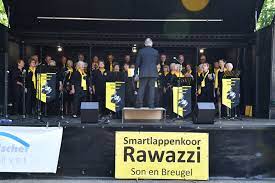 Muziek in CantershoefOp vrijdag 21 oktober verzorgt smartlappenkoor      “Rawazzi” een gezellige muziekavond in de ontmoetingsruimte van Cantershoef om 20.00 uurU bent van harte welkom vanaf 19.30 uur en neem gerust een introducé mee.Bij binnenkomst ontvangt u een kopje koffie of thee met iets lekkers. Ook wordt er rondgegaan met warme hapjes.We vragen een eigen bijdrage van € 2,50 per persoon.Inschrijven en contant betalen voor deze activiteit kan aan de bar tot en met donderdag 20 oktober met onderstaand inschrijfformulier op de volgende dagen:Dinsdags tussen 10.15 – 11.00 uur of 19.00 – 22.00 uurDonderdags tussen 10.00 - 12.00 uur-------------------------------------------------------------------- Muziek in Cantershoef op vrijdag 21 oktober Naam: …………………………………………….huisnr:……………………Aantal deelnemers: ………………………………………………………… agnes mertens     w.mertens6@upcmail.nl29-9-2022 10:04Smartlappenkoor Rawazzi in CantershoefAan  Redactie@Brierke.nl  1 bijlageWeergaveDownloadenOpslaan naar DriveGisteren is besloten om op vrijdag   21oktober een gezellige avond met Smartlappenkoor Rawazziin Cantershoef te organiseren niet alleen voor bewoners  maar ook voor wijkbewoners .Ik realiseerde me weer n’s te laat dat de inlever datum voor copy  van het Brierke de 25e was.Misschien kan dit berichtje toch  nog in het oktobernummer als er plaats is.In de bijlage de  flyer met alle gegevens .Vast bedankt.Agnes MertensVrijwilliger Cantershoef